Source of images – here. IB DP Geography - Classification of Mass MovementIB DP Geography - Classification of Mass MovementIB DP Geography - Classification of Mass MovementIB DP Geography - Classification of Mass MovementTypePhoto of eventClear diagram to show processFind out about…. Landslide (dry) / Rockfall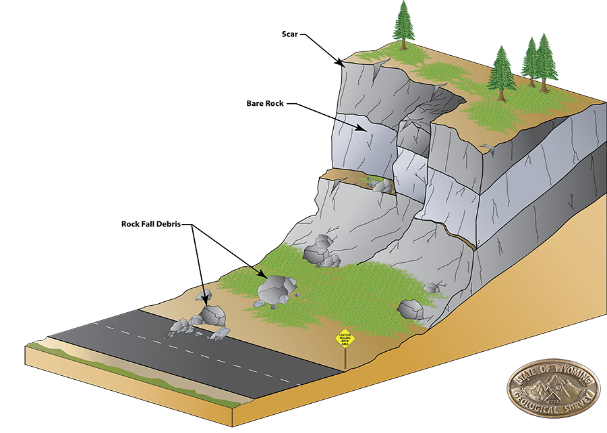 LiquiditySpeed of onsetDurationExtentFrequencyMudflow (wet)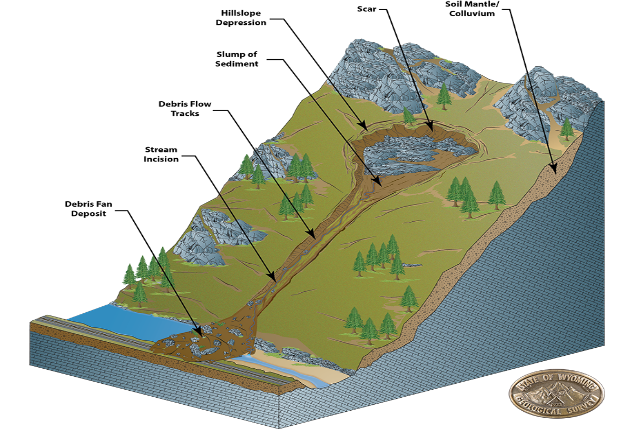 LiquiditySpeed of onsetDurationExtentFrequencySoil Creep 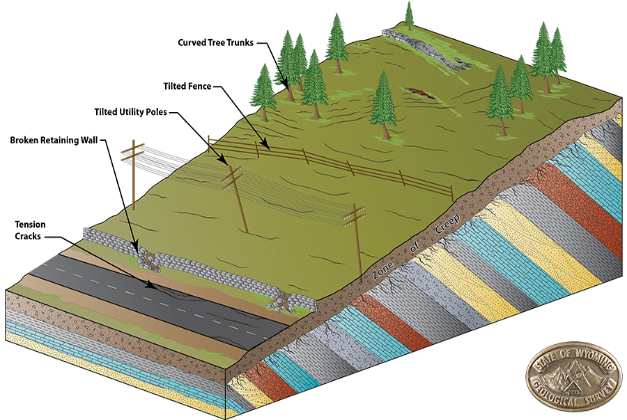 LiquiditySpeed of onsetDurationExtentFrequencySlumping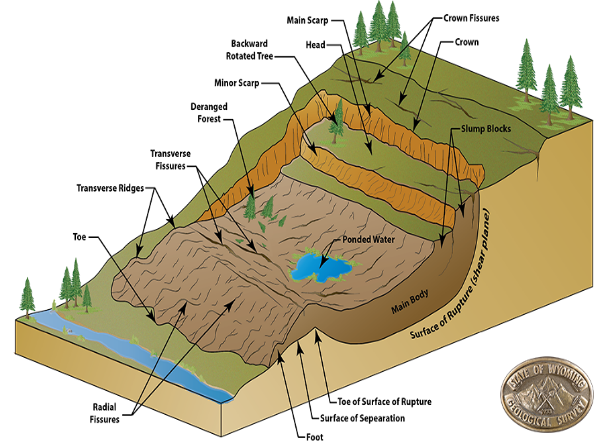 LiquiditySpeed of onsetDurationExtentFrequencyConduct some research in the space beneath into one mass movement event caused by human action. Conduct some research in the space beneath into one mass movement event caused by human action. Conduct some research in the space beneath into one mass movement event caused by human action. Conduct some research in the space beneath into one mass movement event caused by human action. 